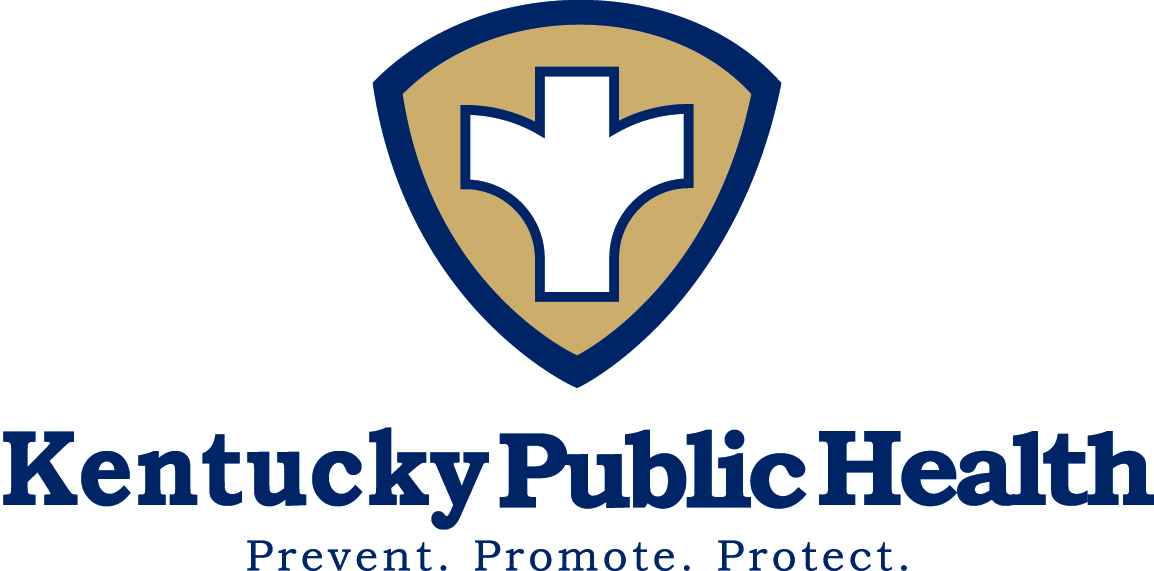 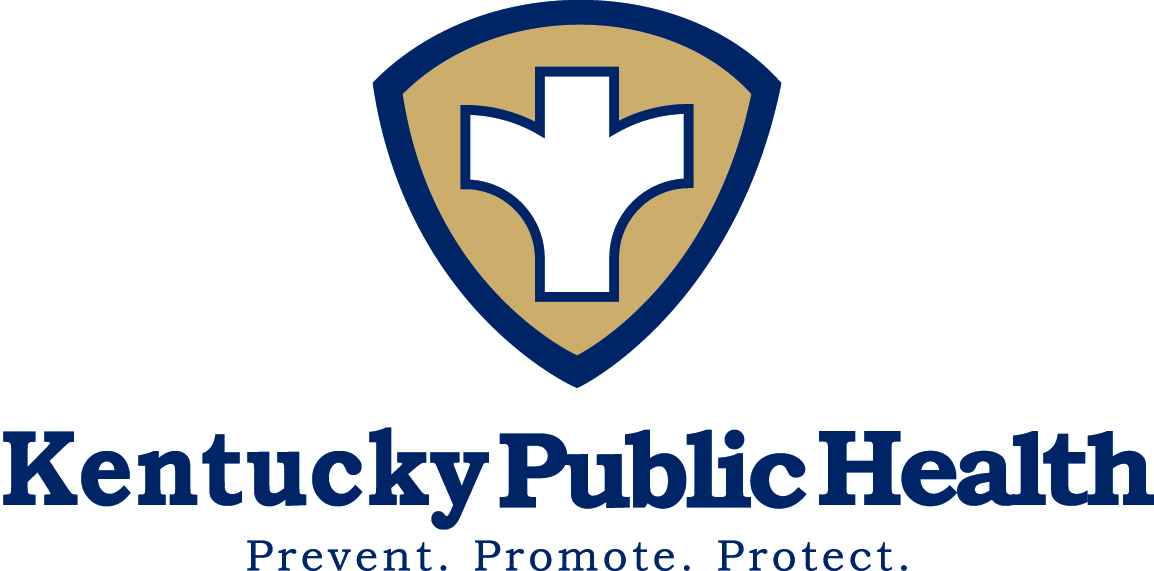  WARNINGPOISONPursuant to 902 KAR 4:090 and KRS 211.905, said property located atInsert Property Address HereHas been determined by the KY Department for Public Health to contain lead hazards and is unfit for habitation by individuals seventy two (72) months of age and younger.According to KRS 211.902 said property shall remain posted as being unfit for occupation by individuals seventy-two (72) months of age and younger until identified lead based health hazards are removed or addressed in a manner compliant with KRS 211.9061 to 211.9079 and KRS 211.990If the dwelling unit or premises containing lead-based paint hazards is vacated after the corrective order has been issued, the dwelling unit or premises shall not be let or occupied by any other person until compliance with the corrective order has been achieved in accordance with 902 KAR 4:090 4(3). 